                               Праздник в средней группе:                                                «Весна красна».В.  Последний снег в апреле тает,      Все рады солнцу и весне.     Весна в апреле прилетает,     С веселой ласточкой скорей.     Весна разгонит злые тучи,       Апрель наш – месяц самый лучший.  СтихиКак хорошо, что пришла к нам весна.Солнышко светит теперь допоздна.Дождик прольется , теплый, хороший,Только наденешь и снимешь колоши.Весна идет, весна идет,И все танцует и поет.Летят шары, цветут сады, И солнце светит с высоты.                                                               Песня «Пришла весна» .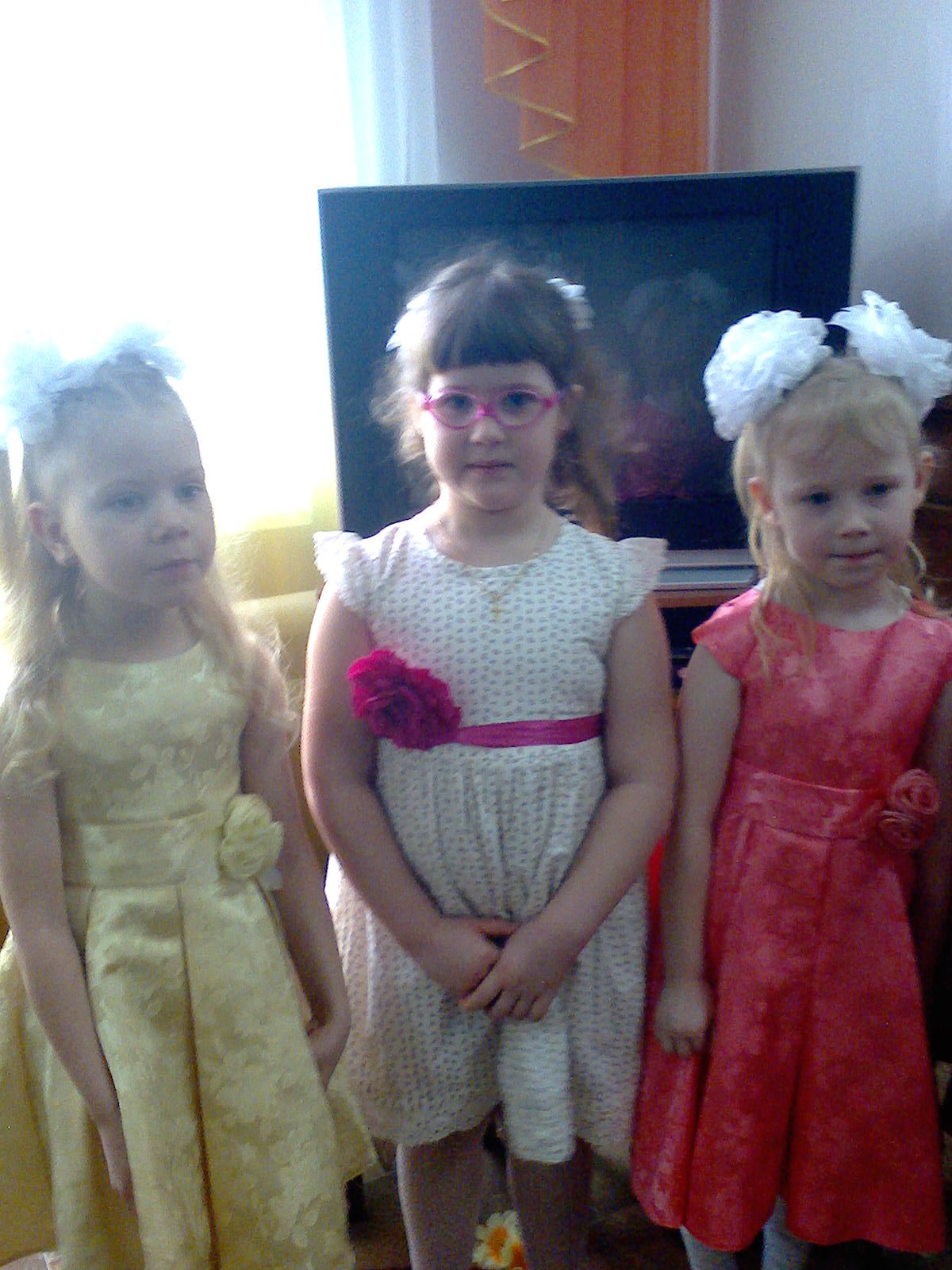 В.  Ребята в гости к нам весна пришла, не одна – она нам яркое, теплое солнце принесла.  Стихи:Солнце ласково смотрело,И лучами землю грелоСтало зелено везде, Спасибо солнышко, тебе!                                        Песня «Светит солнышко».В.  Ребята я вам предлагаю поиграть в игру – викторину «Знатоки весенней природы». Я буду задавать вопросы, а вы постараетесь на них ответить. Тает снежокОжил лужок,День прибывает, когда это бывает?   (весной). Солнце радостно смеется,На дворе звенит капель.Это значит, что к нам рветсяИ стремглав, летит……(апрель).Красивое коромысло над лугом повисло….(радуга).Без рук, без топоренкаПостроена избенка…(гнездо).У заснеженных снегом кочек, Под белой шапкой снеговойНашли мы маленький цветочек,Полузамерзший, чуть живой.Что это за цветок, ребята?    (подснежник)                                    Песня, про подснежник.В.   От весеннего тепла,       Вся природа расцвела.      И набухли у всех на виду      Почки зеленые в нашем саду.В. Скоро из почек, клейких, зеленых.    Выглянут светлые листочки зеленые.В. Ребята, посмотрите какая красота. Все деревья проснулись от зимней спячке, и одели  свои зеленые сарафаны.В. Взгляните,  как стало красиво вокруг,    Уже зеленеют деревья и луг    Оживает вся природа   Пенье птиц, то там, то тут!В. Розовато белым цветом     Всюду яблони цветут!                                                                  Танец «Весенние цветы».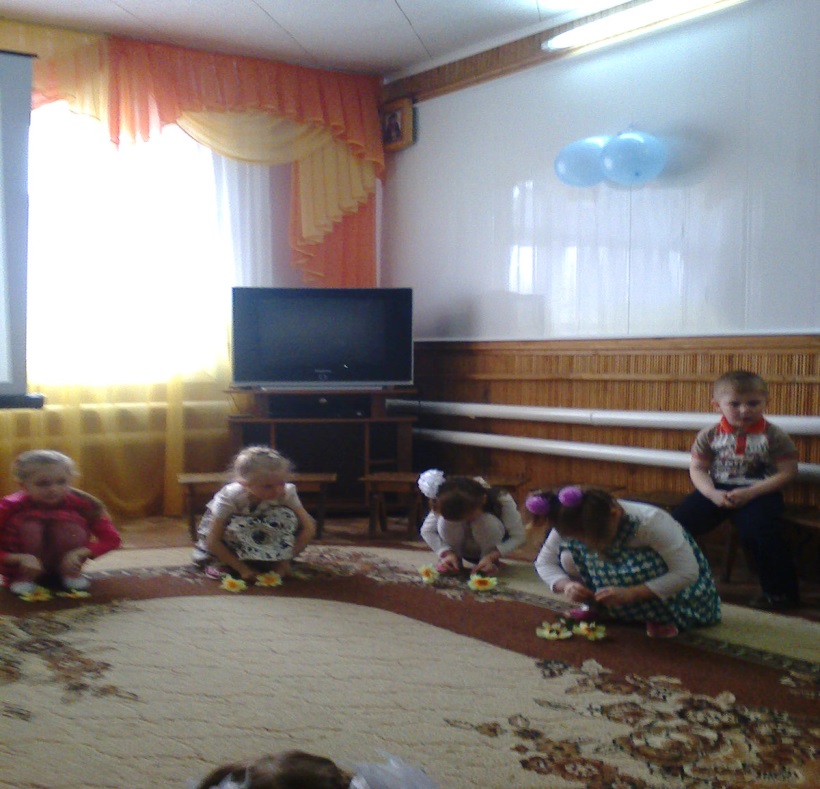 В.  Через море, через горы     Стайкой птицы к нам летят.       Крики птиц полны восторга.   ( фонограмма щебетание птиц).Я предлагаю поиграть в подвижную игру «Скворцы и кот».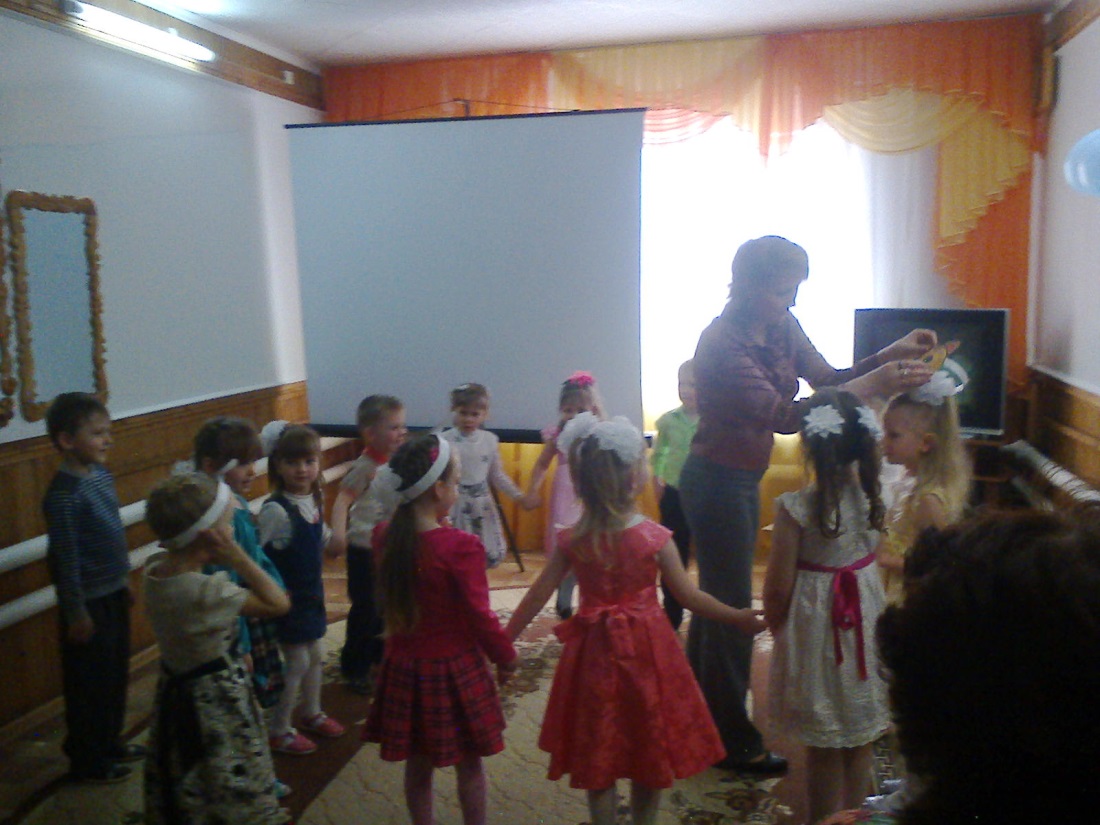 В. Ребята, птицы прилетели к нам из далеких теплых стран, и  строят, т.е.  вьют себе гнезда, дома.В. В гнездах они откладывают яйца.В. И вот у них появляются птенцы! В. Дети, но весне не только рады люди, птицы, но и животные тоже радуются весне!В. Весной у многих из них появляются детеныши!     Посмотрите, у волка – волчата.В. У лисы - лисята.В. И медведь просыпается ото сна с медвежатами.Ребята давайте споем                                                              Песню «Не гоняйте собак, не дразните кошек». 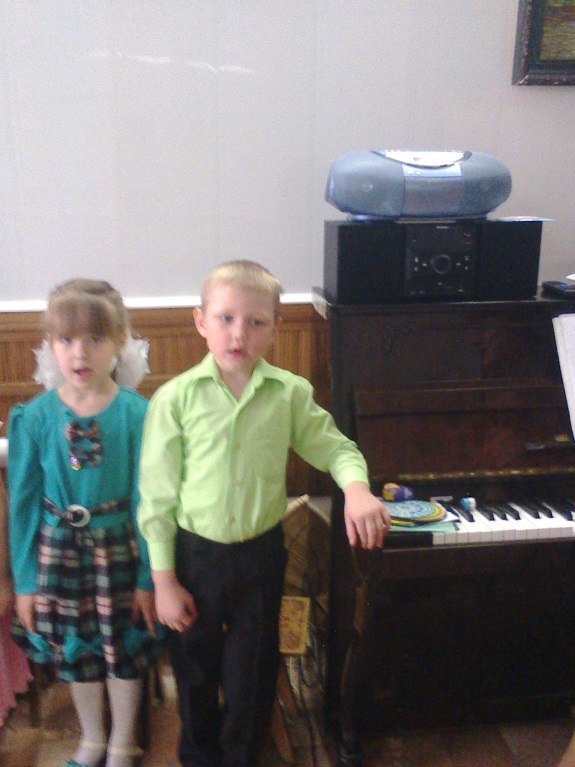 В. Дети посмотрите как  хорошо и красиво весной, Это очень красивое и  яркое время года.   Стихи:Весна! весна! Как воздух чист!Как ясен небосклон,Своей лазурью живой, Слепит мне очи он.Зелен луг, светла полянка,Греют солнышка лучи.Ну – ка, песенка – веснянка, Веселее зазвучи!                                          Песня «Веснянка» В. На этом наш праздник заканчивается, я желаю вам ребята всего самого, доброго, пусть ваше настроение будет таким же приподнятым, радостным, как в этот замечательный весенний день!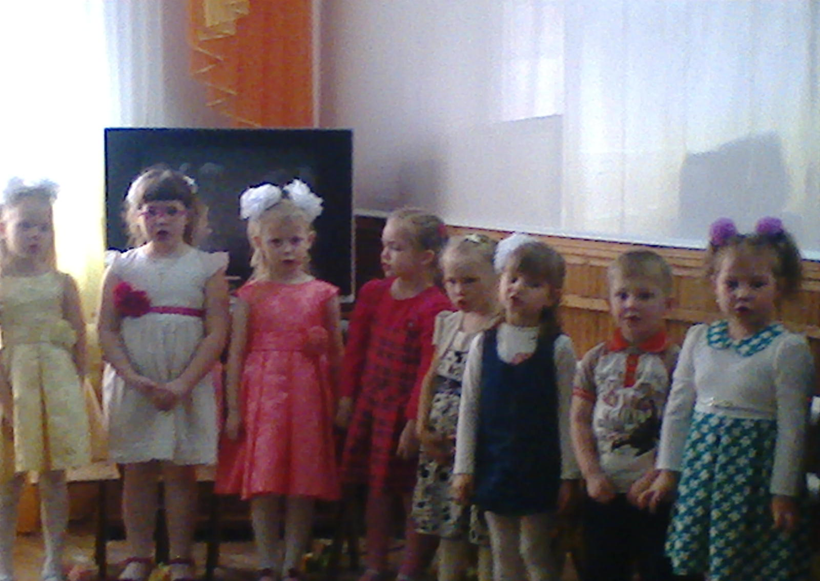 